FICHE DE POSTEFICHE DE POSTEFICHE DE POSTEFICHE DE POSTEFICHE DE POSTE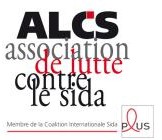 ComptableComptableComptable1. Identification du poste1. Identification du poste1. Identification du poste1. Identification du poste1. Identification du posteIntitulé de la fonctionIntitulé de la fonctionComptableComptableComptableIntitulé de la fonction du supérieur hiérarchiqueIntitulé de la fonction du supérieur hiérarchiqueDirecteur Administratif et FinancierDirecteur Administratif et FinancierDirecteur Administratif et Financier2. Missions principalesAssurer la tenue de la comptabilité générale et analytique de toutes les opérations selon les normes comptables marocaines en vigueur ;Assister dans la préparation des rapports financiers liés au projet et dans le suivi des dépenses du projet ;2. Missions principalesAssurer la tenue de la comptabilité générale et analytique de toutes les opérations selon les normes comptables marocaines en vigueur ;Assister dans la préparation des rapports financiers liés au projet et dans le suivi des dépenses du projet ;2. Missions principalesAssurer la tenue de la comptabilité générale et analytique de toutes les opérations selon les normes comptables marocaines en vigueur ;Assister dans la préparation des rapports financiers liés au projet et dans le suivi des dépenses du projet ;2. Missions principalesAssurer la tenue de la comptabilité générale et analytique de toutes les opérations selon les normes comptables marocaines en vigueur ;Assister dans la préparation des rapports financiers liés au projet et dans le suivi des dépenses du projet ;2. Missions principalesAssurer la tenue de la comptabilité générale et analytique de toutes les opérations selon les normes comptables marocaines en vigueur ;Assister dans la préparation des rapports financiers liés au projet et dans le suivi des dépenses du projet ;3. Attributions principalesEnregistrer sur logiciel les opérations comptables relatives aux sections en respectant les procédures comptables et financières en vigueurAssurer la formation des secrétaires au niveau des sections sur la gestion comptableEffectuer un rapprochement comptable de chaque compte bancaireAssurer le suivi des virements envoyés aux sectionsPréparation des paiements relatifs aux projets (chèques, virements, mises à disposition)Toute autre tâche assignée par les superviseurs.3. Attributions principalesEnregistrer sur logiciel les opérations comptables relatives aux sections en respectant les procédures comptables et financières en vigueurAssurer la formation des secrétaires au niveau des sections sur la gestion comptableEffectuer un rapprochement comptable de chaque compte bancaireAssurer le suivi des virements envoyés aux sectionsPréparation des paiements relatifs aux projets (chèques, virements, mises à disposition)Toute autre tâche assignée par les superviseurs.3. Attributions principalesEnregistrer sur logiciel les opérations comptables relatives aux sections en respectant les procédures comptables et financières en vigueurAssurer la formation des secrétaires au niveau des sections sur la gestion comptableEffectuer un rapprochement comptable de chaque compte bancaireAssurer le suivi des virements envoyés aux sectionsPréparation des paiements relatifs aux projets (chèques, virements, mises à disposition)Toute autre tâche assignée par les superviseurs.3. Attributions principalesEnregistrer sur logiciel les opérations comptables relatives aux sections en respectant les procédures comptables et financières en vigueurAssurer la formation des secrétaires au niveau des sections sur la gestion comptableEffectuer un rapprochement comptable de chaque compte bancaireAssurer le suivi des virements envoyés aux sectionsPréparation des paiements relatifs aux projets (chèques, virements, mises à disposition)Toute autre tâche assignée par les superviseurs.3. Attributions principalesEnregistrer sur logiciel les opérations comptables relatives aux sections en respectant les procédures comptables et financières en vigueurAssurer la formation des secrétaires au niveau des sections sur la gestion comptableEffectuer un rapprochement comptable de chaque compte bancaireAssurer le suivi des virements envoyés aux sectionsPréparation des paiements relatifs aux projets (chèques, virements, mises à disposition)Toute autre tâche assignée par les superviseurs.4. Relations internes et externes du poste4. Relations internes et externes du poste4. Relations internes et externes du poste4. Relations internes et externes du poste4. Relations internes et externes du poste4.1 Liaisons internesDirecteur administratif et financierChef comptableSectionsGestionnaires de fondsContrôleur de gestionAuditeur interne4.1 Liaisons internesDirecteur administratif et financierChef comptableSectionsGestionnaires de fondsContrôleur de gestionAuditeur interne4.1 Liaisons internesDirecteur administratif et financierChef comptableSectionsGestionnaires de fondsContrôleur de gestionAuditeur interne4.2 Liaisons externesBanques4.2 Liaisons externesBanques5. Résultats attendus du poste (outputs)Documents comptables et analytiques5. Résultats attendus du poste (outputs)Documents comptables et analytiques5. Résultats attendus du poste (outputs)Documents comptables et analytiques5. Résultats attendus du poste (outputs)Documents comptables et analytiques5. Résultats attendus du poste (outputs)Documents comptables et analytiques6. Critères d’appréciation / Indicateurs de performanceFiabilité des comptes comptablesAbsence d’anomalies significatives remontées par le CAC6. Critères d’appréciation / Indicateurs de performanceFiabilité des comptes comptablesAbsence d’anomalies significatives remontées par le CAC6. Critères d’appréciation / Indicateurs de performanceFiabilité des comptes comptablesAbsence d’anomalies significatives remontées par le CAC6. Critères d’appréciation / Indicateurs de performanceFiabilité des comptes comptablesAbsence d’anomalies significatives remontées par le CAC6. Critères d’appréciation / Indicateurs de performanceFiabilité des comptes comptablesAbsence d’anomalies significatives remontées par le CAC7. Profil de compétences7. Profil de compétences7. Profil de compétences7. Profil de compétences7. Profil de compétences7-1.	Formation / Expérience / Savoir-FaireDe formation BAC+3 minimum en comptabilitéExpérience de 2 ans au moins dans un cabinet/fiduciaire, dans un poste similaire7-1.	Formation / Expérience / Savoir-FaireDe formation BAC+3 minimum en comptabilitéExpérience de 2 ans au moins dans un cabinet/fiduciaire, dans un poste similaire7-1.	Formation / Expérience / Savoir-FaireDe formation BAC+3 minimum en comptabilitéExpérience de 2 ans au moins dans un cabinet/fiduciaire, dans un poste similaire7-1.	Formation / Expérience / Savoir-FaireDe formation BAC+3 minimum en comptabilitéExpérience de 2 ans au moins dans un cabinet/fiduciaire, dans un poste similaire7-1.	Formation / Expérience / Savoir-FaireDe formation BAC+3 minimum en comptabilitéExpérience de 2 ans au moins dans un cabinet/fiduciaire, dans un poste similaire7-2. Compétences requisesRigueurRespect des délaisPrécisionOrganisationSens de la responsabilitéMaîtrise des outils informatiques (bureautique, logiciel de comptabilité SAGE)8. Procédure de candidature :Les candidats enverront leur candidature à recrutement@alcs.ma, composée de :➔ un curriculum vitae ➔ une lettre de motivation. La date limite d’envoi des dossiers de candidature est 15 février 2022. Prise de poste : 1 mars 2022.7-2. Compétences requisesRigueurRespect des délaisPrécisionOrganisationSens de la responsabilitéMaîtrise des outils informatiques (bureautique, logiciel de comptabilité SAGE)8. Procédure de candidature :Les candidats enverront leur candidature à recrutement@alcs.ma, composée de :➔ un curriculum vitae ➔ une lettre de motivation. La date limite d’envoi des dossiers de candidature est 15 février 2022. Prise de poste : 1 mars 2022.7-2. Compétences requisesRigueurRespect des délaisPrécisionOrganisationSens de la responsabilitéMaîtrise des outils informatiques (bureautique, logiciel de comptabilité SAGE)8. Procédure de candidature :Les candidats enverront leur candidature à recrutement@alcs.ma, composée de :➔ un curriculum vitae ➔ une lettre de motivation. La date limite d’envoi des dossiers de candidature est 15 février 2022. Prise de poste : 1 mars 2022.7-2. Compétences requisesRigueurRespect des délaisPrécisionOrganisationSens de la responsabilitéMaîtrise des outils informatiques (bureautique, logiciel de comptabilité SAGE)8. Procédure de candidature :Les candidats enverront leur candidature à recrutement@alcs.ma, composée de :➔ un curriculum vitae ➔ une lettre de motivation. La date limite d’envoi des dossiers de candidature est 15 février 2022. Prise de poste : 1 mars 2022.7-2. Compétences requisesRigueurRespect des délaisPrécisionOrganisationSens de la responsabilitéMaîtrise des outils informatiques (bureautique, logiciel de comptabilité SAGE)8. Procédure de candidature :Les candidats enverront leur candidature à recrutement@alcs.ma, composée de :➔ un curriculum vitae ➔ une lettre de motivation. La date limite d’envoi des dossiers de candidature est 15 février 2022. Prise de poste : 1 mars 2022.